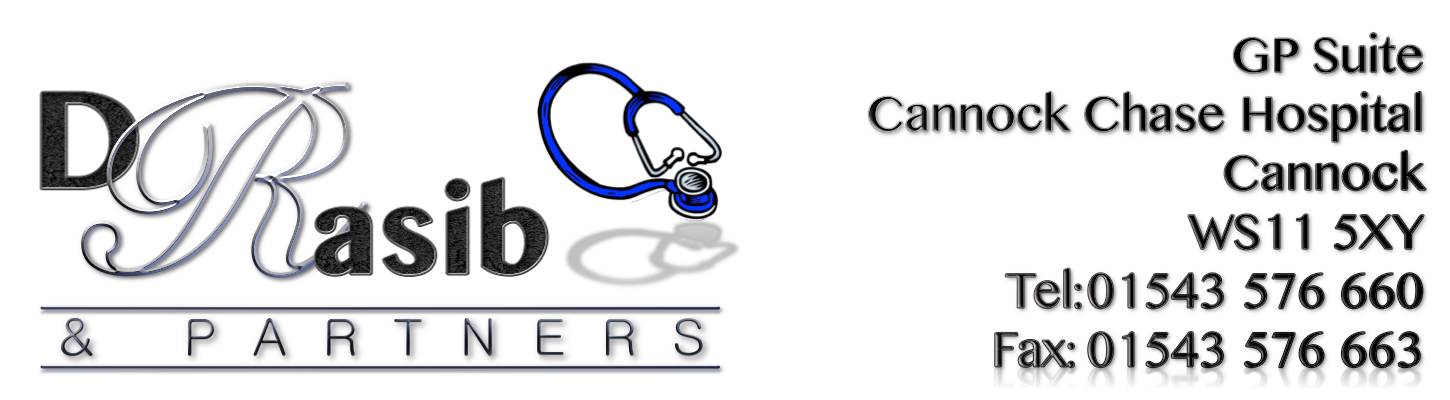 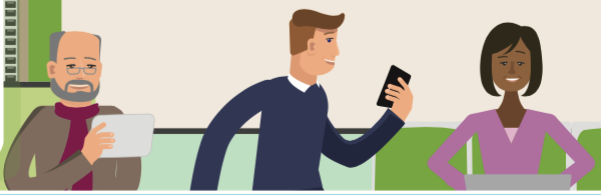 Note: If the patient does not have capacity to consent to grant proxy access and proxy access is considered by the practice to be in the patient’s best interest section 1 of this form may be omitted.Section 1I,………………………………………………….. (name of patient), give permission to my GP practice to give the following people ….………………………………………………………………..…………….. proxy access to the online services as indicated below in section 2.I reserve the right to reverse any decision I make in granting proxy access at any time.I understand the risks of allowing someone else to have access to my health records.I have read and understand the information leaflet provided by the practiceSection 2Section 3I/we…………………………………………………………………………….. (names of representatives) wish to have online access to the services ticked in the box above in section 2 for ……………………………………….……… (name of patient). I/we understand my/our responsibility for safeguarding sensitive medical information and I/we understand and agree with each of the following statements:The patient (This is the person whose records are being accessed)I have understood and will adhere to the practice policy for the use of on-line booking. I understand that failure on my part to adhere to the policy may result in my on-line booking registration being terminated.  I understand that this will in no way affect my registration with the Practice.The representatives (These are the people seeking proxy access to the patient’s online records, appointments or repeat prescription.) Proxy 1						         Proxy 2    Confirmation of Identification of Proxy 1Confirmation of Identification of Patient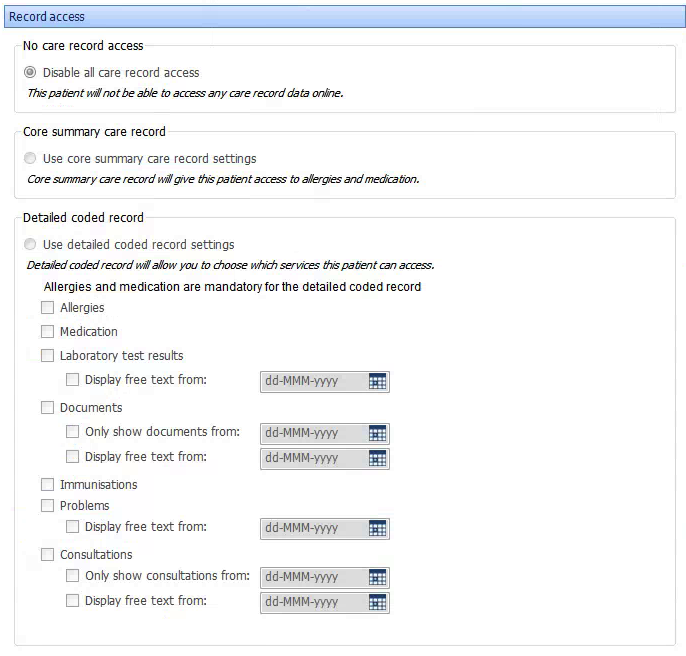 Before you begin to use the online booking service, please read the following policy and attached agreement regarding the booking of appointments over the internet. Please keep this policy for your own reference. A document containing your pin number and log-on details will be provided to you as soon as the practice receives your signed consent form. Please keep this document safe as it contains your personal information. When registered you will be able to: Find available doctor appointment slots Book new appointments. Appointments may be booked up to a maximum of 21 days ahead View appointments you have already booked Cancel appointments Doctors Appointments Please ensure that you book your appointments appropriately. If you are unsure as to whether it is appropriate for you to see a doctor, contact us by telephone. Whilst we will do what we can for you to see the doctor of your choice this may not always be possible due to unforeseen circumstances, for instance if the doctor is on sick leave or annual leave. Missed Appointments If you are unable to attend your appointment please let us know as early as possible. You may cancel it online or telephone us. This will allow us to offer the appointment to another patient. We will be monitoring missed appointments on a regular basis. If you miss an appointment more than twice in one year we will remove the facility for you to use online booking, but you will still be able to book appointments with our receptionists. Inappropriate use We are sure you will find this service useful. However, we will revoke your access to it if you abuse the service. For your access to be reinstated you must liaise with our reception team. Examples of what we would consider inappropriate use are: Booking appointments and not using them more than twice a year Booking appointments for other family members using your name. Consistently booking inappropriate appointments with the doctor Appointments for Family Members: Unfortunately the system is not flexible enough to allow you to book appointments for family members. Under 16s: Online booking is only available to patients aged 16 and over. I have understood and will adhere to the practice policy for the use of online booking. I understand that failure on my part to adhere to the policy may result in my online booking registration being terminated. I understand that this will in no way affect my registration with the practice. DeclarationI consent to the practice contacting me by text message for the purposes of health promotion and for appointment reminders.I acknowledge that appointment reminders by text are an additional service and that these may not take place on all / or on any occasion, and that the responsibility of attending appointments or cancelling them still rests with me. I can cancel the text message facility at any time.The surgery does not offer a reply facility to enable patient to respond to texts directly.Although text messages are generated using a secure facility, I understand that they are transmitted over a public network onto a personal telephone. As such they may not be secure, and therefore the practice will not transmit any information which would enable an individual patient to be identified. I agree to advise the practice if my mobile number changes or if this is no longer in my possession. The practice does not share mobile phone contact details with any external organisation.Consent to proxy access to GP online servicesSignature of patientDateOnline appointments bookingOnline prescription managementAccessing the medical record for                                                    (name of patient)I/we have read and understood the information leaflet  provided by the practice and agree that I will treat the patient information as confidentialI/we will be responsible for the security of the information that I/we see or downloadI/we will contact the practice as soon as possible if I/we suspect that the account has been accessed by someone without my/our agreementIf I/we see information in the record that is not about the patient, or is inaccurate, I/we will contact the practice as soon as possible.  I will treat any information which is not about the patient as being strictly confidentialSignature/s of representative/sDate/sSurnameDate of birthFirst nameFirst nameAddress                                                                               Postcode          Address                                                                               Postcode          Email addressEmail addressTelephone numberMobile numberSurnameSurnameFirst nameFirst nameDate of birthDate of birthAddressPostcode Address               (tick if both same address )PostcodeEmailEmailTelephoneTelephoneMobileMobilePatient NHS numberPatient NHS numberEMIS Number of PatientIdentity verified by (initials of Practice member)DateMethod of ID confirmationVouching Vouching with information in record Photo ID and proof of residence   Confirmation of Identification of Proxy 2  Confirmation of Identification of Proxy 2  Confirmation of Identification of Proxy 2Identity verified by (initials of Practice member)DateMethod of ID confirmationVouching Vouching with information in record Photo ID and proof of residence Patient NHS numberPatient NHS numberEMIS Number of PatientEMIS Number of PatientIdentity verified by (initials of Practice member)DateMethod of ID confirmationVouching Vouching with information in record Photo ID and proof of residence Method of ID confirmationVouching Vouching with information in record Photo ID and proof of residence Approval of Application (by Lead GP)Approval of Application (by Lead GP)Approval of Application (by Lead GP)Approval of Application (by Lead GP)Authorised byAuthorised byAuthorised byDateDate account createdDate account createdDate account createdDate account createdDate account password details printedDate account password details printedDate account password details printedDate account password details printedLevel of record access enable (Please Tick one option)Level of record access enable (Please Tick one option)Level of record access enable (Please Tick one option)Level of record access enable (Please Tick one option)PRACTICE POLICY FOR ONLINE APPOINTMENT BOOKINGPatient Agreement to Practice Policy For the use of On-line BookingPatient Name:DoB:AddressSigned:Date:Consent Form – Patient Care Text MessagingPatient Name:Date of Birth:Mobile Number:Signed:Date: